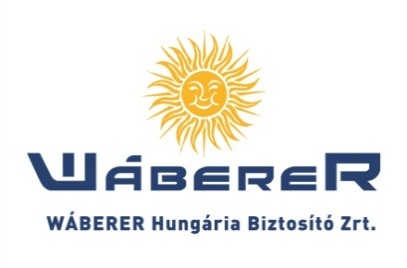 Trafik-biztosítási adatközlő(Több trafik biztosítása esetén, kérem a trafikok számával megegyező adatközlőt töltsön ki!)Szerződő neve:	Székhely Címe:	Levelezési címe:	Tel.:	Biztosított neve:	Kockázatviselés címe:	Tevékenysége:	Nemzeti Dohánybolt tulajdonos	Adószáma:	Biztosítani kívánt trafikok száma:	Alkusz:	Választott fedezetek:	Tűz és elemi károk	(X)(Kérem tegyen „X”-et a megfelelő helyre!)	Betöréses lopás és rablás	(   )	Üvegtörés	(   )	Készpénz elzárva tartva	(   )	Munkahelyi balesetbiztosítás	(   )	Általános Felelősségbiztosítás	(   )	Bérlői és munkáltatói felelősségbiztosítás	(   )A biztosított trafik általános adatai:  (Kérem tegyen „X”-et a megfelelő helyre!)Építés alatt áll		(   )		Bevásárló központban		(   )		Irodaházban		(   )		Lakott területen	(	X	)A biztosított trafik egyéb adatai:  (Kérem a pontozott vonalra írja válaszát!)Az épület	falazata:			Tűzvédelmi berendezések:			tetőzete:			Betörés védelem:  (Kérem tegyen „X”-et a megfelelő helyre!)Trafik őrzése:	Állandó portaszolgálat		(   )	Elektronikai védelem:	Betörésjelző és riasztó		(   )	és/vagy	Riasztás készenléti ügyeleten		(   )	Rablótámadást jelző berendezés		(   )	és/vagy	Rablótámadást rögzítő berendezés	 (   )Választott önrészesedés:  (Kérem tegyen „X”-et a megfelelő helyre!)Tűz- és elemi károk:	nincs		(   )		vagy	50.000 Ft		(   )	vagy	100.000 Ft		(   )Üvegtörés károk:	nincs		(   )		vagy	10.000 Ft		(   )	vagy	  20.000 Ft		(   )Felelősségbiztosítás:	nincs		(   )		vagy	50.000 Ft		(   )	vagy	100.000 Ft		(   )Választható csomagok:  (Kérem tegyen „X”-et a megfelelő helyre!)	Alap csomag		(   )	Teljes csomag		(   )Biztosítási összegek részletezése:	Saját	Idegen	Betöréses lopásraÉpületek, építmények		eFt		eFtGépek, berendezések		eFt		eFt		eFtKészletek		eFt		eFt		eFtMellékköltségek		eFt		eFt		eFtÜvegtörésÜvegek biztosítási összege:		eFt	Mérete:		m^2Típusa:	Készpénz páncélszekrényben	Szekrény típusa:		Maximális készpénz:		eFt	Átlagos pénzkészlet:	eFtKészpénz páncélszekrényen kívülMaximális készpénz:		eFt	Átlagos pénzkészlet:	eFtFelelősségbiztosítás1 MFt/kár / 3 MFt/év		(   )	vagy	5 MFt/kár / 15 MFt/év		(   )	vagy	10 MFt/kár / 50 MFt/év		(   )Éves bevétel:		eFt	Éves bérköltség:		eFt	Dolgozók száma:		fő	Általános		(   )	és	Munkáltatói és bérlői	(   )Munkahelyi baleset	Dolgozók száma:		fő	Választott biztosítási csomag:		csomagSzerződés adatai:  (Kérem tegyen „X”-et a megfelelő helyre!)Díjfizetési ütem:	negyedéves		(   )	vagy	féléves		(   )		vagy	éves		(   )Díjfizetési mód:	átutalás		(   )		vagy	csekk		(   )	Van már szerződése Társaságunknál?	igen	(   )		nem	(   )Felmondási jog kizárása 3 évre?	igen	(   )		nem	(   )Kockázatviselés kezdete:		év		hónap		napEgyéb megjegyezések:  ( Amennyiben nem klasszikus városi üzletről van szó, hol található a trafik? Pavilonban / benzinkúton / bevásárlóközpontban stb. Pontos címmel megjelölve!)Kelt:			AláírásSzolgáltatási csomagokJelmagyarázat:	Biztosított kockázat: 	Nem biztosított kockázat: 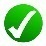 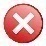 Biztosítási esemény A szolgáltatás összege (Ft/fő)A szolgáltatás összege (Ft/fő)A szolgáltatás összege (Ft/fő)A szolgáltatás összege (Ft/fő)Választható csomagIIIIIIIVBaleseti halál600.0001.200.0002.300.0003.400.000Baleseti rokkantság (100%-ra)600.0001.200.0002.300.0003.400.000Baleseti kórházi napidíja2.0003.0005.0006.000Csonttörés, csontrepedés6.0008.00010.00010.000KockázatAlap csomagTeljes csomagTűzFüst- és koromszennyezésRobbanás és összeroppanásVillámcsapásVillámcsapás közvetett hatásaViharJégverésHónyomásSziklaomlás, kő és földomlásFöldcsuszamlásIsmeretlen építmény és üreg beomlásaIdegen tárgyak rádőléseIsmeretlen jármű ütközéseLégi jármű ütközéseFelhőszakadásÁrvízFöldrengésCsővezeték töréseVezetékes vízkárBeázásTűzoltó berendezésOltás, bontás, romeltakarításKockázati (szolgáltatási) csomagtól függetlenül választható fedezetekKockázati (szolgáltatási) csomagtól függetlenül választható fedezetekKockázati (szolgáltatási) csomagtól függetlenül választható fedezetekBetöréses lopás, rablás biztosításBetöréses lopás, rablás biztosításBetöréses lopás, rablás biztosításÜvegtörés biztosításÜvegtörés biztosításÜvegtörés biztosításFelelősségbiztosítások (Tevékenységi, szolgáltatói, munkáltatói, bérlői)Felelősségbiztosítások (Tevékenységi, szolgáltatói, munkáltatói, bérlői)Felelősségbiztosítások (Tevékenységi, szolgáltatói, munkáltatói, bérlői)Munkahelyi Balesetbiztosítás (4 választható csomag)Munkahelyi Balesetbiztosítás (4 választható csomag)Munkahelyi Balesetbiztosítás (4 választható csomag)Wáberer 24 gyorsszolgálatWáberer 24 gyorsszolgálatWáberer 24 gyorsszolgálat